Leasing vs. buying a car: What’s best for me? Both leasing and buying have their benefits and drawbacks, so the right choice all depends on your budget, driving needs and lifestyle. We’ve outlined some of the key factors to consider when deciding between leasing versus buying your next vehicle to help you determine which option is best for you.Read more at www.otip.com/article135.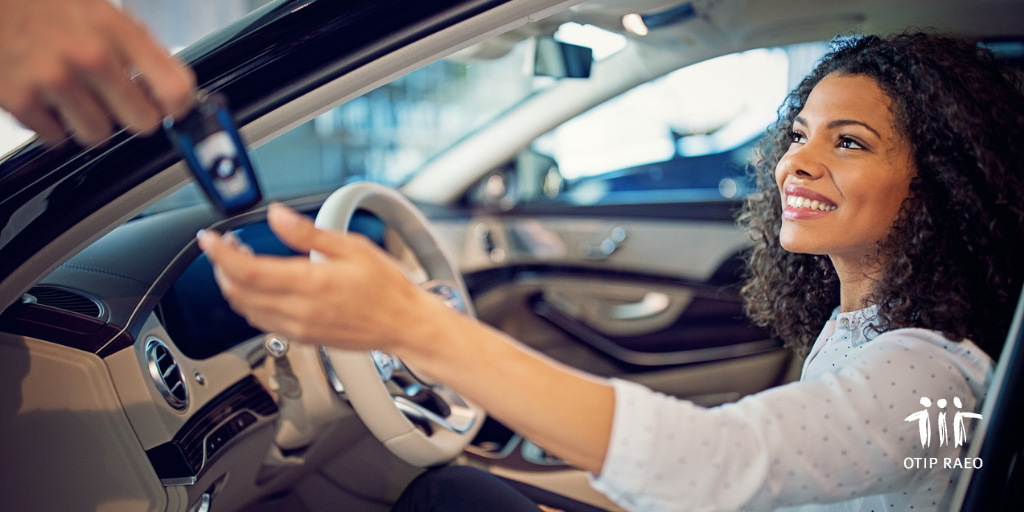 